Lenguaje. Grado 2°. Guía 11.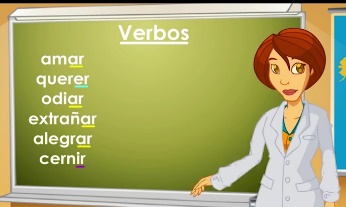 El verboDBA: analiza algunos elementos constitutivos de textos literarios como personajes, espacios y acciones.Indicadores de desempeñoConceptual: identifico acciones que pueda  realizar mediante imágenes.Procedimental: reconozco verbos en oraciones y textos breves.Actitudinal: expreso en forma oral y escrita lo aprendido.ACTIVIDAD BÁSICATrabajo individualObservo las imágenes y respondo con una palabra la acción que realiza cada uno de estos personajes.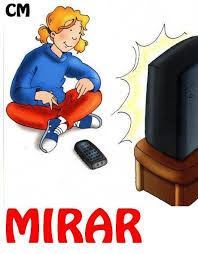 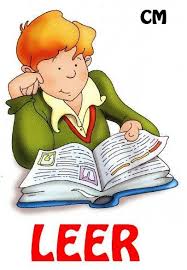 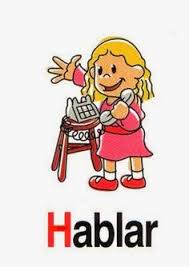 ____________         ___________          __________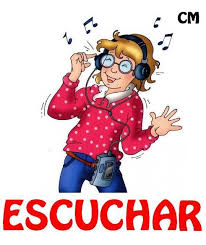 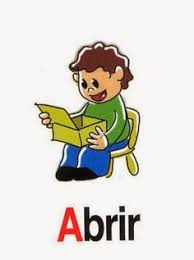         ___________                        ___________Respondo en mi cuaderno las siguientes preguntas:¿Qué acciones realizo en mi casa?¿Qué acciones realizo cuando juego con mis amigos?CUENTO PEDAGÓGICOTrabajo individualLeo y escribo en mi cuaderno que es el verbo. 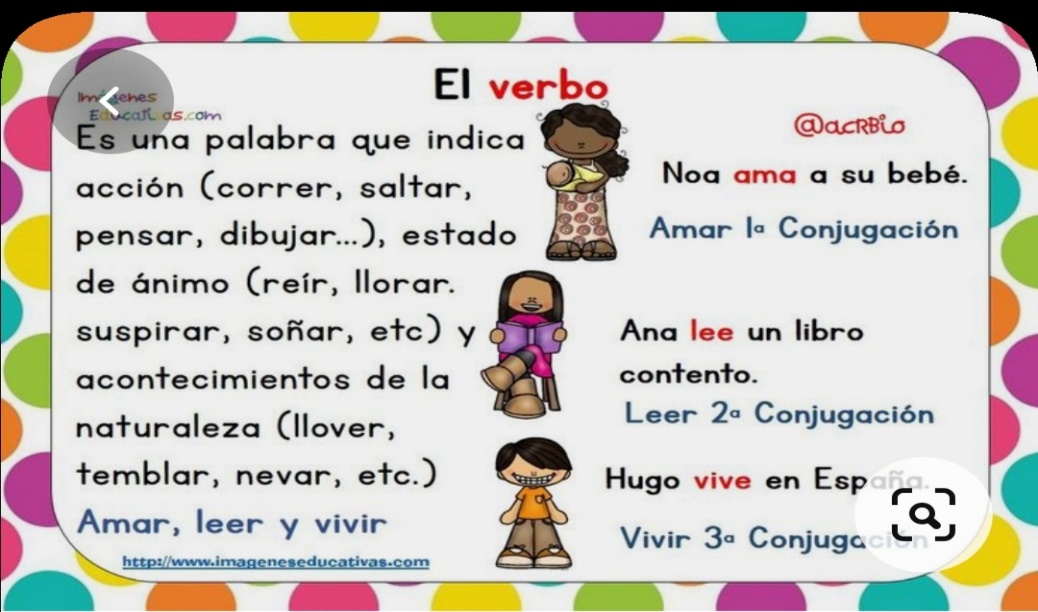 Los verbos expresan:Acción: piensa, escribe, canta.Sentimientos: ama, quiere, desea, odia.Existencia: verbos ser o estar.Verbo ser: se usa para referirse a hechos y características. Ejemplo: Andrés es estudioso.Verbo estar: se usa para describir percepciones y opiniones. Ejemplo: Alicia está muy enojada.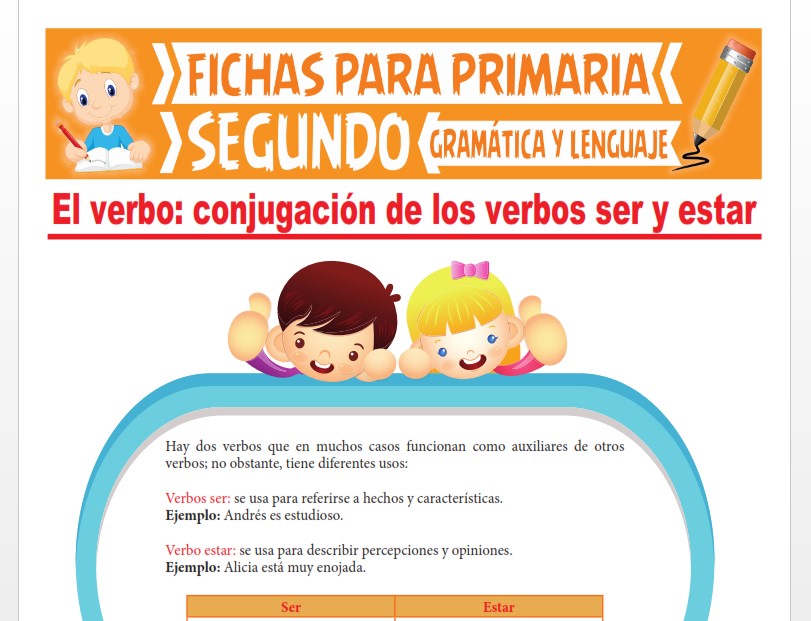 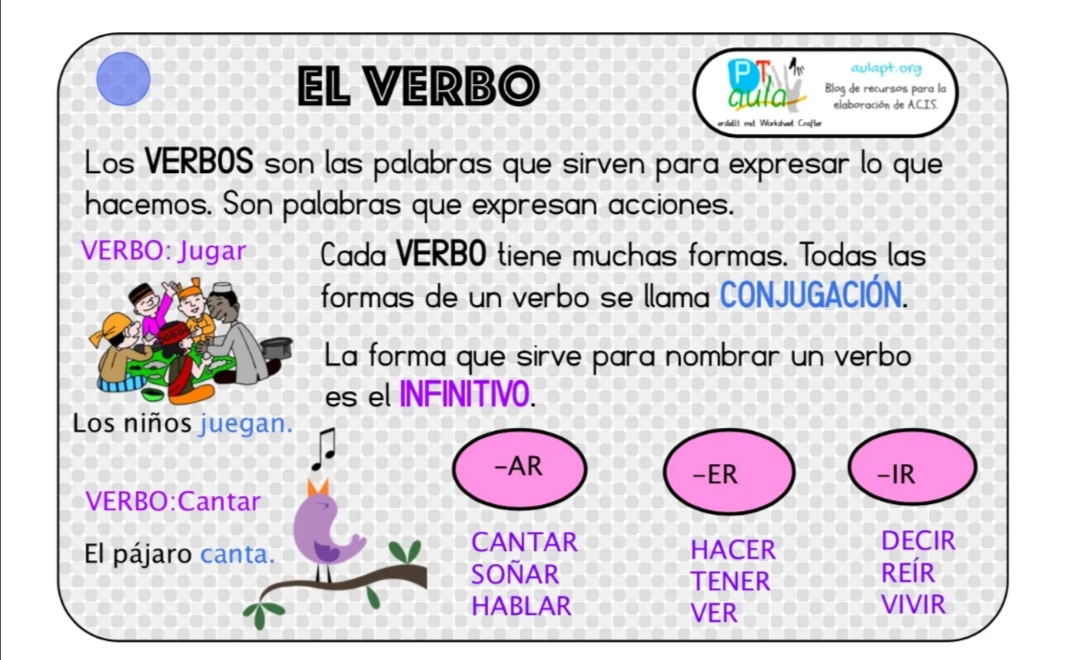 ACTIVIDAD DE PRÁCTICATrabajo individualSigo el camino de letras con ayuda de las flechas y encuentro palabras. Las escribo en las líneas.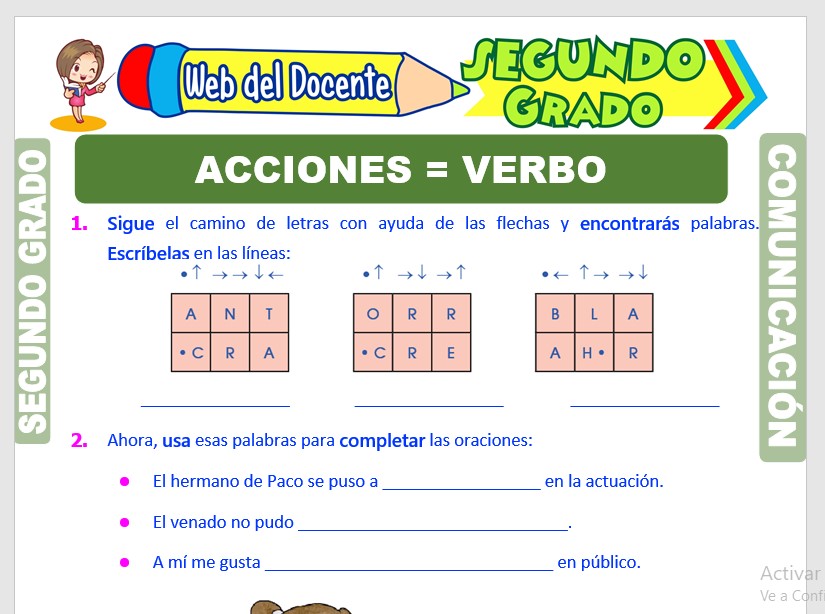 Subrayo los verbos con un color y luego los escribo correctamente en mi cuaderno.Amar              tallarines              vivir                correr            caminarSaltar             bicicleta                bueno            escribir          despacioEscribo en las líneas lo que hacen estos niños, recordando que las palabras que dicen lo que hacemos son verbos.------------------------------------------------------------------------------------------------------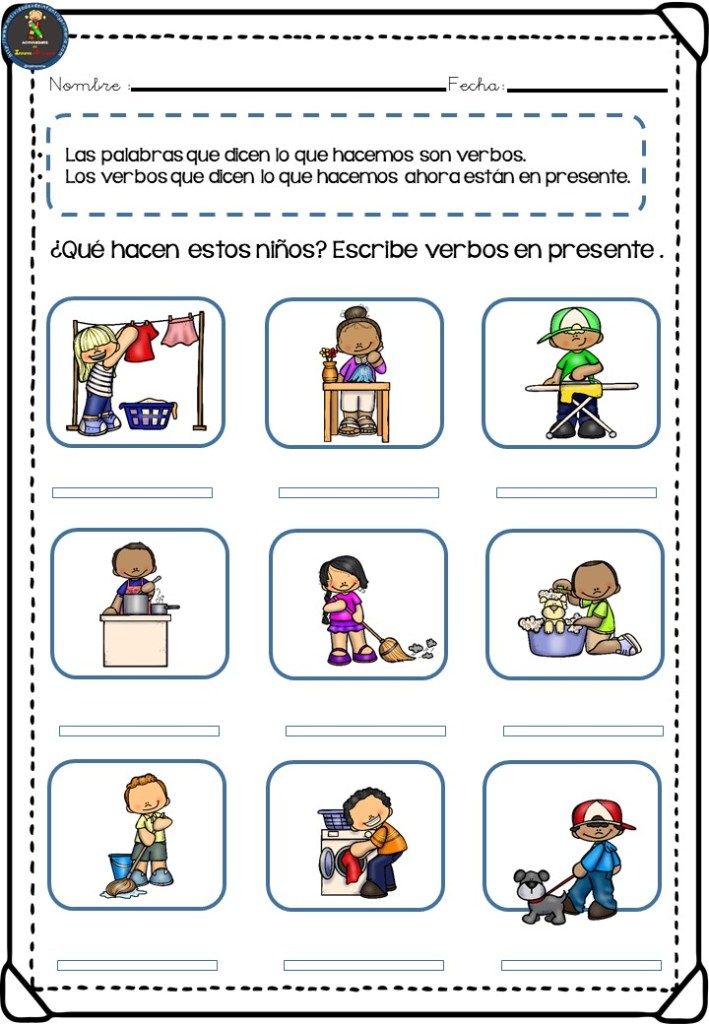 Observo las acciones que están realizando los niños en las imágenes y con cada verbo en infinitivo construyo una oración. Las escribo en mi cuaderno con buena ortografía.Recuerdo que el verbo en infinitivo termina en…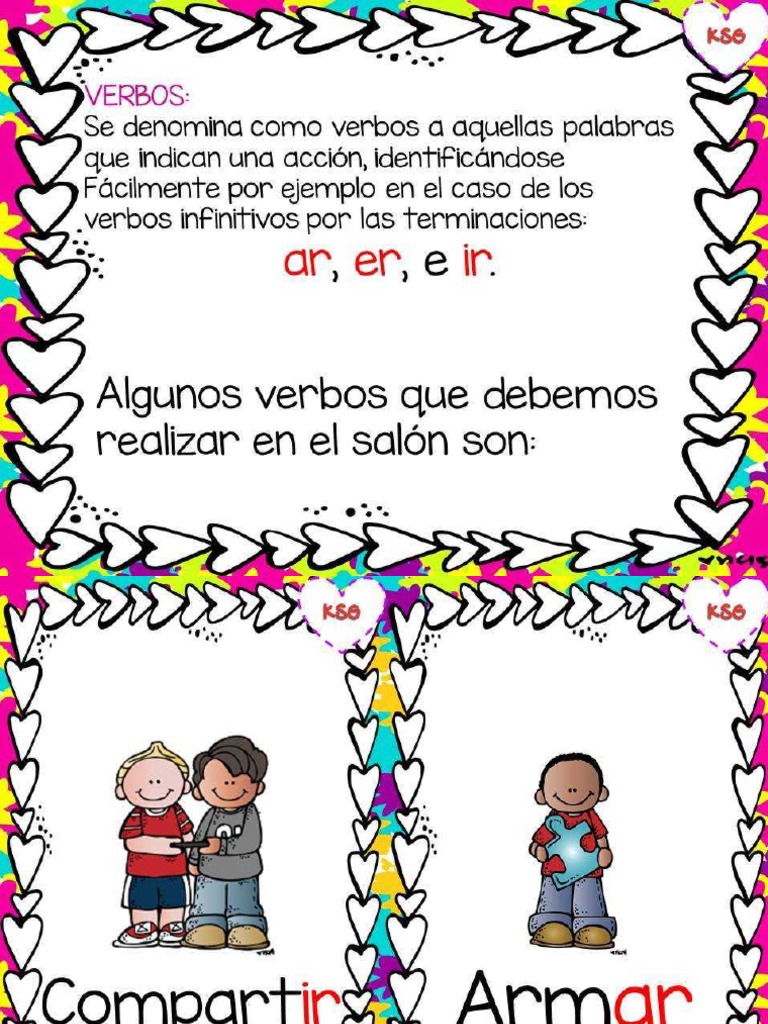 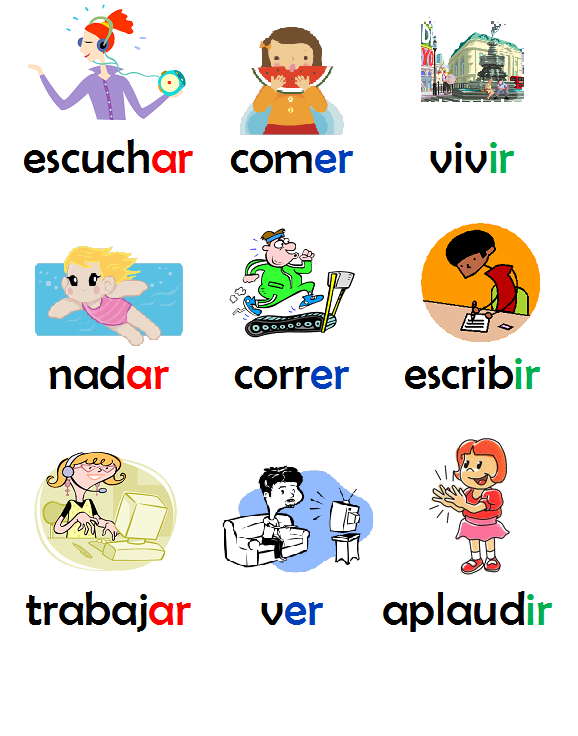 ACTIVIDAD DE APLCACIÓNTrabajo con la familiaCon mis padres y demás integrantes de la familia canto esta canción, pero antes le inventamos entre todos una linda música o la busco en YouTube si tengo la posibilidad.                            http://youtube.com/watch?v=xjWWL49zRdELos verbos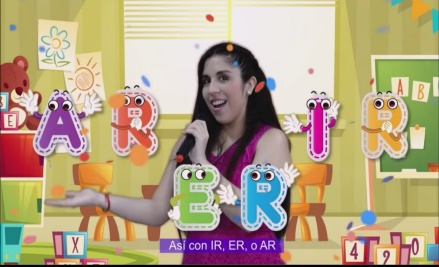 Los verbos son las palabrasque nos indican acciones (bis)y cuando están en infinitivo,su forma fundamental.Todos los verbos deben terminar…así:con ir, er o ar (bis).Ahora un ejemplo voy a dar, así:con ir, er o ar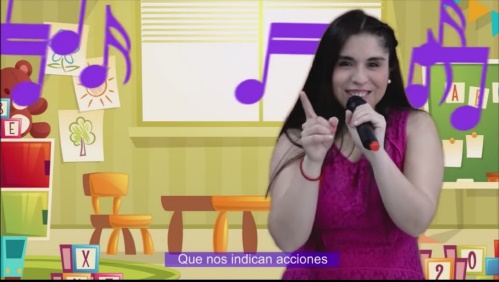 con ar, cantarcon er, corrercon ir me quiero reír.Ahora ejemplos quiero escucharasí: con ir, er o ar.con ar…jugarcon er…comercon ir…me voy a dormir.Letra y música: Gloria Zambrano Arias. Producción musical: Daniel Melillán Intérprete: Gloria Zambrano Arias.Con mi familia jugaremos   la escalera    de los verbos:Nos ubicamos en circulo.En el centro del circulo ubicamos la oca (escalera).Iniciamos el juego en el cuadro donde dice “salida”.Cada participante en el orden en que está el verbo, debe realizar la acción sin hablar (mímica) máximo en medio minuto.Si en medio minuto el participante no realizó correctamente la acción, continua el siguiente.Cada que un participante acierte la acción gana un punto.Tener en cuenta que las escaleras que suben nos permiten retroceder y las escaleras que bajan nos permiten avanzar.Al final gana el participante que haya acumulado mas puntos, de acuerdo a las acciones de los verbos bien imitadas.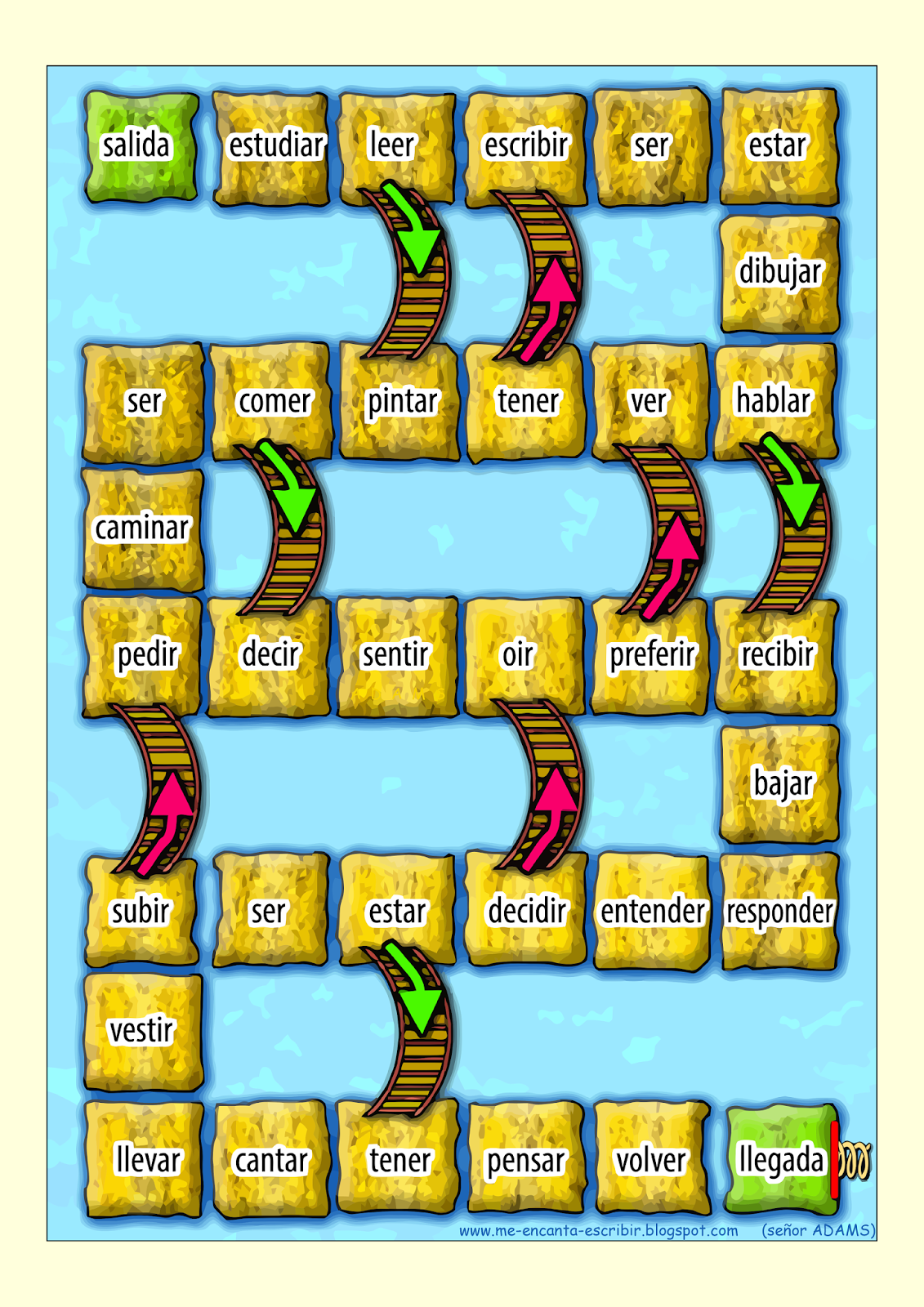 Leo el siguiente cuento y coloreo los verbos encontrados.GinaGina tiene ocho años. Ella es una bailarina. Le gusta ponerse su tutú y bailar todo el día. El tutú es rosa con morado y tiene estrellitas que brillan.Gina lleva su tutú a todas partes. En la mañana se levanta, se lava los dientes y se baña. Se peina y se pone su tutú. Desayuna cereal y trae su tutú puesto. ¡Camina a la escuela con su tutú puesto!Cuando regresa a casa, se quita los zapatos y se sienta a comer. Su mamá le sirve la comida, pero no se quita el tutú.Finalmente, en la tarde, Gina llega a la clase de baile, entra al salón y saluda a su maestra. Gina baila y baila y baila, y su tutú se mueve, gira y se ve hermoso.Al final del día, Gina se va a acostar y se quita su tutú para que la mamá lo pueda lavar.Hago una secuencia ordenada de dibujos con lo que hace Gina según el cuento:Es una bailarina y le gusta ponerse su tutú.En la mañana se levanta y se baña.Desayuna cereal.Camina hacia la escuela.Se sienta a comer.Entra a la clase de baile y saluda a la profesora.Se pone a bailar.Se quita su tutúSe va a dormir.                          b.                                             c.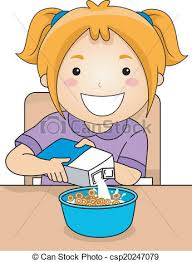 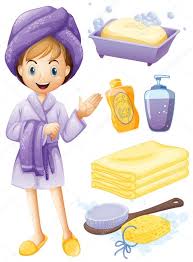 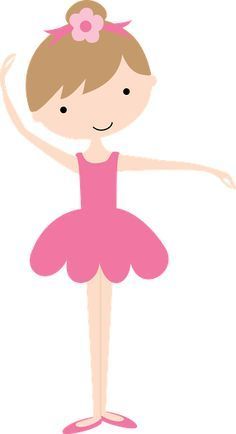                        Continua con la secuenciaSi puedo complemento mis aprendizajes observando y escuchando el video educativo: ¿Qué es el verbo?https://youtu.be/F31XS-rjABAReferenciahttps://www.google.com/search?q=Im%C3%A1genes+animadas+que+indiquen+una+accion&sxsrf=ALeKk00bP7CzOtE_V5LrMvsfLPNEJrDSgg:1599165193472&tbm=isch&source=iu&ictx=1&fir=-b0rLzwHZPSLYM%252CAbxASKcsZj6B5M%252C_&vet=1&usg=AI4_-kTMPiB6-PYuhveerJmbxytvigAqvQ&sa=X&ved=2ahUKEwis6KzK6s3rAhUuw1kKHaN6D2sQ9QF6BAgKEBw#imgrc=-b0rLzwHZPSLYMhttps://www.google.com/search?q=fichas+para++primaria+segundo+grado+el+verbo&tbm=isch&ved=2ahUKEwjE84OP883rAhXVsDEKHdXoA88Q2-cCegQIABAA&oq=fichas+para++primaria+segundo+grado+el+verbo&gs_lcp=CgNpbWcQAzoGCAAQBxAeOgIIADoICAAQBxAFEB46CAgAEAgQBxAeOgQIIxAnOgYIABAIEB46BAgAEB5Q2TpY9IkCYJmPAmgLcAB4AIABqgKIAZtAkgEGMC40My43mAEAoAEBqgELZ3dzLXdpei1pbWfAAQE&sclient=img&ei=_FtRX8SFPNXhxgHV0Y_4DA&bih=608&biw=1349&hl=es#imgrc=3NcgR40gSVI54Mhttps://www.google.com/search?q=actividades+divertidas+para+aprender+los+verbos+en+infinitivo+para+segundo+grado&tbm=isch&hl=es&chips=q:actividades+divertidas+para+aprender+los+verbos+en+infinitivo+para+segundo+grado,online_chips:ar+er&hl=es&sa=X&ved=2ahUKEwis3b_g4c_rAhWyuVkKHVN6B_UQ4lYoCHoECAEQHg&biw=1349&bih=608#imgrc=fNUXKDdGhz3ahM&imgdii=3wiScf27-k1LjMhttps://www.google.com/search?q=letra+de+la+cancion+de+los+verbos+compuesta+por+Gloria+Zambrano&oq=letra&aqs=chrome.0.69i59j69i57j0l3j69i61l2j69i60.10829j0j7&sourceid=chrome&ie=UTF-8https://www.google.com/search?q=secuencia+de+imagenes+animadas+de+una+ni%C3%B1a+bailarina&tbm=isch&ved=2ahUKEwib0fTjldDrAhUEgVkKHWV_BKEQ2-cCegQIABAA&oq=secuencia+de+imagenes+animadas+de+una+ni%C3%B1a+bailarina&gs_lcp=CgNpbWcQA1CILVihkAFgg5MBaABwAHgAgAHMAYgBtRSSAQYwLjE1LjGYAQCgAQGqAQtnd3Mtd2l6LWltZ8ABAQ&sclient=img&ei=xYxSX9vaEISC5gLl_pGICg&bih=657&biw=1366#imgrc=lNvwdSPrNeJzpM